ANGLIČTINA 3 – 9. TÝDENAhoj děti, jak se máte? Doufám, že dobře!! Tento týden je opakovací!! úterý a středahttps://zsbcupice.cz/hot-potatoes/anglictina/16.food/index.htmzkuste si postupně projet co nejvíce cvičení na procvičení lekce – FOOD pátekhttps://zsbcupice.cz/hot-potatoes/anglictina/17.do-you-like/index.htm vyberte si nějaké cvičení a procvičte otázku: Do you like …?Úkoly navíc nebo pro toho, kdo nechce dělat úkoly jen na PC.učebnice strana 44 – doplňte tabulku učebnice strana 45 – čtení textu (nejdříve potichu a poté NAHLAS) 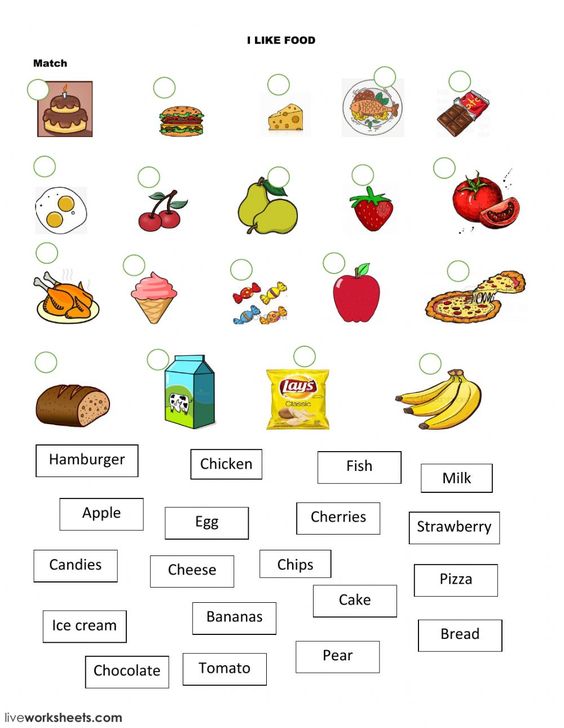 